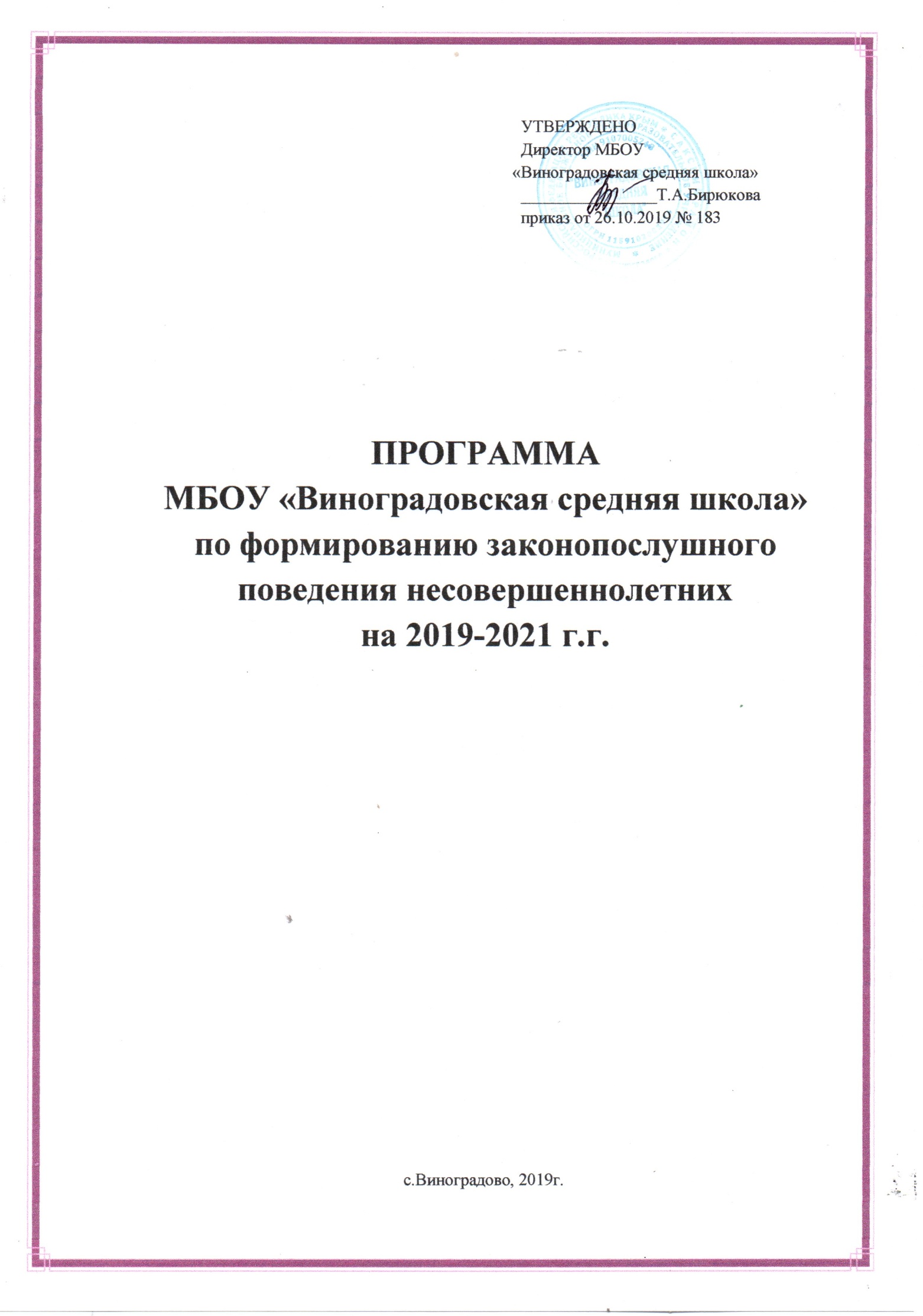 Программа МБОУ «Виноградовская средняя школа» по формированию законопослушного поведения несовершеннолетних на 2019 – 2021 годы, разработана в соответствии с методическими рекомендациями, утвержденными приказом отдела образования администрации Сакского района от 19.10.2015 г.№233 Данная программа предназначена для  педагогов – психологов, заместителей директоров по учебно-воспитательной работе, педагогов – организаторов, классных руководителей и других заинтересованных работников МБОУ «Виноградовская средняя школа».  Может быть использована как в учебной, так и внеурочной деятельности, а также при подготовке классных часов и родительских собраний.                                                СОДЕРЖАНИЕ1.Разделы программы «Формирование законопослушного поведения несовершеннолетних»………………………..                                               42. Формы, методы и приемы  профилактической работы ……………………………………………………………………5 3. Мероприятия, направленные на формирование завконопослушного поведения………………………………………………………………..74. Тематика  лекций для родителей…………………………………………………………..245. Приложение. Примерное планирование и разработка  занятий по формированию законопослушного поведения  ………………………………………………………………(в электронном виде)1. Правовое воспитание как система, как комплекс целенаправленных мер и средств воздействия на осознание приобретает актуальность в школьном возрасте, начиная с 7 лет, и особую значимость имеет в 14 – 18 лет, когда подростки могут уже сознательно воспринимать сущность законов. Адресатом программы  являются обучающиеся от 7 до 18 лет.2. Устройство программы, как наиболее эффективное  имеет разделы, содержащие теоретические положения, практические занятия определенного тематического содержания с базовым законодательным аспектом. Каждый раздел вполне самодостаточен и может использоваться  самостоятельно, вместе с тем все они связаны единой темой программы  «Формирование законопослушного поведения несовершеннолетних» и позицией относительно профилактики аддиктивного поведения.3. Разделы программы соответствуют тематике месячников по плану отдела образования администрации Сакского района: 4. Содержание курса по формированию законопослушного поведения реализуется на классных часах, которые планируются из расчета – 2 классных часа в месяц  согласно тематике месячников, внесенных в план воспитательной работы отдела образования администрации Сакского района в 1-11 классах.5. Основной формой является беседа, в процессе которой обучающиеся приобретают теоретические знания.6. Наряду с беседами используются такие формы, как деловая игра, практикум, устный журнал, конкурс рисунков и газет, викторина, круглый стол, конкурс сочинений, защита проектов, которые способствуют развитию умений школьников. Причем практические формы работы необходимо чаще использовать в старших классах, обучающиеся которых получили достаточное количество теоретических знаний на уроках и классных часах.7. В 7-11 классах  проводится тестирование с целью выявления склонности обучающихся к правонарушениям.8.  Для родителей на основе данной программы разрабатывается цикл лекций по правовой тематике.            Формы, методы и приемы           профилактической работы 1. Изучение физического и психического здоровья учащихся, перегрузок учащихся в учебной деятельности и их влияния на здоровье.2. Тренинги по непрямой профилактике зависимостей, связанной с актуализацией основных жизненных ценностей и нахождением конструктивного выхода из конфликтных ситуаций как формы актуализации личности.3. Подготовка диагностических материалов по проблеме для обсуждения на педагогических советах и родительских собраниях.4. Работа в малых группах по отработке основных коммуникативных форм, норм общения, позволяющая найти свое новое положение в социуме.5. Просвещение учащихся в области личной гигиены, антиалкогольная и антиникотиновая пропаганда, разъяснение последствий наркомании и СПИДа для человеческого организма.6. Вовлечение учащихся в спортивно- оздоровительные объединения, кружки, секции, привитие навыков здорового образа жизни.          Программа «Воспитание законопослушного гражданина» успешно реализуется во многих общеобразовательных учреждениях Российской Федерации. Программа реализуется в виде курса, который вводится в школе в качестве системы внеурочных занятий, проводимых 2 раза в месяц. Приведем вариант  планирования курса, рассчитанного на 11 лет обучения.                        Мероприятия  разработаны с учетом закономерностей возрастного развития и ориентирована на различный возраст учащихся. По возрасту наиболее значимо выделение группы детей младшего школьного возраста (7-10 лет), среднего школьного возраста (1-13 лет), старшего подросткового возраста (14-16 лет), юношеского возраста (17 -18 лет).Программа «Воспитание законопослушного гражданина» ориентирует педагога на самостоятельное блочное построение программы с учетом особенностей и потребностей учащихся того или иного класса.     Реализация мероприятий осуществляется по следующим разделам:Мой нравственный выбор.Законы  для человека и общества. Правопорядок.Толерантность.Личность – общество – государство.Ценность жизни на земле.Правила общения.Защити себя сам. Твои права и обязанности.Я – гражданин своего Отечества. В план мероприятий  включены два главных направления деятельности педагога: Информационно – просветительская деятельность по правовым вопросам, изучение законодательных аспектов;Практическое применение правовых знаний.     Для более эффективного усвоения учащимися информации рекомендуется следующая последовательность работы по каждой из подтем: Диагностика – выявление степени подготовленности учащихся к обсуждению избранной подтемы, интересующих их вопросов, имеющихся  различий  в  точках  зрения; Погружение – включение учащихся в осмысление, сообщение им знаний, необходимых для усвоения информации;      3)   Анализ – связь информации с жизненным опытом учащихся;     4) Подкрепление – связь информации с правовыми основами, регулировании рассматриваемых явлений;     5)  Практическое усвоение – включение практических заданий, активных форм для закрепления приобретенных знаний и умений.     Предложенные этапы могут присутствовать как в одном занятии, так и отдельными занятиями в соответствующих формах. 1. Диагностические занятия:1.1.Анкетирование, тестирование; 	1.2. Диагностическая беседа;1.3.  Диагностическое сочинение;	1.4.  Диагностическая игра.2. Погружение:2.1. Введение в тему;	2.2. Мысли вслух – философские раздумья педагога о жизненных явлениях;	2.3. Формулирование основных мыслей, заповедей;2.4. Рассуждения учащихся о проблеме.3. Анализ:3.1. Невыдуманные рассказы о жизни;       3.2.   Дискуссия;	3.3. Мое мнение.4. Подкрепление:4.1. Круглый стол;			         4.2. Встреча со специалистом;4.3. Поиск правовой основы;	         4.4. Суд.5. Практическое занятие:5.1. Занятия-практикумы;		         5.2.Лабораторно-практические занятия;5.3. Психологические упражнения;	         5.4. Ситуативные задачи;5.5. «Консультация»;		        5.6. «Служба спасения»;5.7. Конкурсы, викторины;		         5.8. Конференция.Мероприятия  «Воспитание законопослушного гражданина»                  Тематика лекций для родителей 1. Законы воспитания в семье. Какими им быть? (1 класс) 2. Воспитание ненасилием в семье. (2 класс) 3. Как научить сына или дочь говорить «нет» (3 класс) 4. Детская агрессивность, ее причины и последствия. (4 класс) 5. За что ставят на учет в милицию. (5 класс) 6. Свободное время - для души и с пользой, или Чем занят ваш ребенок? (6 класс) 7. Как уберечь подростка от насилия? (7 класс) 8. Конфликты с собственным ребенком и пути их разрешения. (8 класс) 9. Как научится быть ответственным за свои поступки? (9 класс) 10. Что делать, если ваш ребенок попал в милицию? (10 класс) 11. Закон и ответственность. (11 класс)МесяцНазвание месячникаРазделы программы по формированию законопослушного поведения несовершеннолетнихСЕНТЯБРЬВсеобуч. Мой нравственный выбор.ОКТЯБРЬМесячник правовых знаний. Законы  для человека и общества. Правопорядок.НОЯБРЬМесячник национальных культур.Толерантность.ДЕКАБРЬМесячник безопасности.Личность – общество – государство.ЯНВАРЬМесячник по формированию ценностного отношения к здоровью и здоровому образу жизни.Ценность жизни на земле.ФЕВРАЛЬВсеобуч. Неделя художественно-эстетического воспитания.Правила общения.МАРТ- АПРЕЛЬМесячник по социальной защите прав детей. Месячник правовых знаний. Месячник экологического воспитания.Защити себя сам. Твои права и обязанности.АПРЕЛЬ- МАЙМесячник оборонно –массовой работы и военно – патриотического воспитания.Я – гражданин своего Отечества.месяцыРазделы программыТемы для классных часовТемы для классных часовЦели, задачи:1 класс1 класс1 класс1 класс1 класссентябрьМой нравственный выбор1.Мир начинается с меня.Цели: 1. Научить принимать мир на личностном уровне. . Дать представление о живых существах. Рассмотреть, в чем заключается хрупкость жизни человека.Цели: 1. Научить принимать мир на личностном уровне. . Дать представление о живых существах. Рассмотреть, в чем заключается хрупкость жизни человека.сентябрьМой нравственный выбор2. Моя семья.Цели: Показать огромное значение семьи в жизни человека.Разобрать понятие «семья».Рассмотреть значение каждого члена семьи.Цели: Показать огромное значение семьи в жизни человека.Разобрать понятие «семья».Рассмотреть значение каждого члена семьи.сентябрьМой нравственный выборДень Здоровья.День Здоровья.День Здоровья.октябрьМесячник правовых знаний.Законы человека и общества3. Что такое Закон?Цель: Познакомить с понятием закон и заповедь.Цель: Познакомить с понятием закон и заповедь.октябрьМесячник правовых знаний.Законы человека и общества4. Как уберечься от конфликтов с законом?Цель: Познакомить с понятием «конфликт» как обостренное противоречие, связанное с переживаниями.Цель: Познакомить с понятием «конфликт» как обостренное противоречие, связанное с переживаниями.октябрьМесячник правовых знаний.Законы человека и общества5. Законы семьи.Цель: Дать детям понимание, что законы – это не только то, что требует государство, но и то, что мы признаем сами.Цель: Дать детям понимание, что законы – это не только то, что требует государство, но и то, что мы признаем сами.ноябрьТолерантность6. Наши ценности: дружба.Цели: Воспитание понятия о дружбе как ценности жизни.Разобрать понятие «дружба»;.дать понятие о значении друзей, почему нужно ценить дружбу.Цели: Воспитание понятия о дружбе как ценности жизни.Разобрать понятие «дружба»;.дать понятие о значении друзей, почему нужно ценить дружбу.ноябрьТолерантность7.Уважение, взаимопомощь, дружба.Цель: Воспитание положительного и отрицательного отношения к различным поступкам.Цель: Воспитание положительного и отрицательного отношения к различным поступкам.ноябрьТолерантностьАкция «Я выбираю спорт как альтернативу вредным привычкам».Акция «Я выбираю спорт как альтернативу вредным привычкам».Акция «Я выбираю спорт как альтернативу вредным привычкам».декабрьЛичность – общество - государство8. Я и мои друзья.Цель: Раскрыть ценность общения с другими людьми.Цель: Раскрыть ценность общения с другими людьми.декабрьЛичность – общество - государство9. Я и моя школа.Цель: Дать понятие о социальной группе (класс, школа) как ячейке общества.Цель: Дать понятие о социальной группе (класс, школа) как ячейке общества.декабрьЛичность – общество - государствоНеделя «Мы за здоровый образ жизни!»Неделя «Мы за здоровый образ жизни!»Неделя «Мы за здоровый образ жизни!»декабрьЛичность – общество - государствоДень Здоровья.День Здоровья.День Здоровья.январьЦенность жизни на Земле10. Жизнь – первая ценность на Земле.Цели. Воспитание у детей понятия о том, что жизнь очень хрупкая и ее надо беречь.Рассмотреть, в чем заключается хрупкость жизни человека. Цели. Воспитание у детей понятия о том, что жизнь очень хрупкая и ее надо беречь.Рассмотреть, в чем заключается хрупкость жизни человека. январьЦенность жизни на Земле11. Моё здоровье. Здоровье в жизни человека.Цели: Показать важность здоровья в жизни человека. Разобрать понятие «здоровый человек.Для чего человеку нужно здоровье?Определить, от чего зависит здоровье.Цели: Показать важность здоровья в жизни человека. Разобрать понятие «здоровый человек.Для чего человеку нужно здоровье?Определить, от чего зависит здоровье.январьЦенность жизни на ЗемлеНеделя профилактики преступлений, направленных против детей «За безопасность наших детей».Неделя профилактики преступлений, направленных против детей «За безопасность наших детей».Неделя профилактики преступлений, направленных против детей «За безопасность наших детей».февральПравила общения12. Наше поведение в школе и дома.Цели: Развитие умений учащихся вести себя в соответствии с нравственными нормами, правилами поведения, правилами этикета. Учащиеся сами должны прийти к правилам поведения в социуме, в школе и дома, должны осознать их необходимость, чтобы потом более осознанно всего этого придерживаться. Развитие коммуникативных способностей учащихся.Цели: Развитие умений учащихся вести себя в соответствии с нравственными нормами, правилами поведения, правилами этикета. Учащиеся сами должны прийти к правилам поведения в социуме, в школе и дома, должны осознать их необходимость, чтобы потом более осознанно всего этого придерживаться. Развитие коммуникативных способностей учащихся.февральПравила общения13. Законы школы.Цель: .Разделить понятия «права» и «обязанности» школьника.Познакомить с Уставом школы в разделе права и обязанности ученикаЦель: .Разделить понятия «права» и «обязанности» школьника.Познакомить с Уставом школы в разделе права и обязанности ученикафевральПравила общенияДекада дня Защитника Отечества.Декада дня Защитника Отечества.Декада дня Защитника Отечества.март-апрельЗащити себя сам. Твои права и обязанности14. Моя уникальность.Цель: Помочь детям познать свою уникальность.Цель: Помочь детям познать свою уникальность.март-апрельЗащити себя сам. Твои права и обязанности15. Права и обязанности детей.Цели: Знакомство с основными правами  и обязанностями, основными законами, охраняющими права и обязанности ребенка.Цели: Знакомство с основными правами  и обязанностями, основными законами, охраняющими права и обязанности ребенка.март-апрельЗащити себя сам. Твои права и обязанности16. Твои права и обязанности.Цель: Знакомство с понятиями о неразрывной связи прав и обязанностей.Цель: Знакомство с понятиями о неразрывной связи прав и обязанностей.март-апрельЗащити себя сам. Твои права и обязанностиОперативно – профилактическое мероприятие «Каникулы».Оперативно – профилактическое мероприятие «Каникулы».Оперативно – профилактическое мероприятие «Каникулы».апрель –майЯ – гражданин своего Отечества17. Человек – звучит гордо.Цель: Дать понятие «уважение» и соотнести его с собой и другими людьми.Цель: Дать понятие «уважение» и соотнести его с собой и другими людьми.апрель –майЯ – гражданин своего Отечества18. Я и моя семья.Цель: Раскрыть ценность общения с другими людьмиЦель: Раскрыть ценность общения с другими людьмиапрель –майЯ – гражданин своего ОтечестваДень Здоровья.День Здоровья.День Здоровья.                                                   2 класс                                                   2 класс                                                   2 класс                                                   2 класс                                                   2 класссентябрьМой нравственный выбор1. Моя семья. Мы любим друг друга.Цель: Воспитание бережного отношения к природе.Цель: Воспитание бережного отношения к природе.сентябрьМой нравственный выбор2. Умение владеть собой.Цель: Научить детей умению владеть собой.Цель: Научить детей умению владеть собой.сентябрьМой нравственный выборДень Здоровья.День Здоровья.День Здоровья.октябрьМесячник правовых знаний.Законы человека и общества3.Кто придумывает законы? Конвенция о правах ребенка.Цели.Познакомить с основным законом для детей – Конвенцией о правах ребенка.Расмотреть роль законодательных органов в устройстве государства. : Воспитание законопослушного поведения на основе знаний законов.Цели.Познакомить с основным законом для детей – Конвенцией о правах ребенка.Расмотреть роль законодательных органов в устройстве государства. : Воспитание законопослушного поведения на основе знаний законов.октябрьМесячник правовых знаний.Законы человека и общества4. Как уберечься от конфликтов с законом? Виды законов.Цели: Соотнести законы  по уровням. Дать понятие детям о видах законов. . Научить соотносить личные интересы с интересами других людей. Познакомить с понятием «конфликт как обостренное противоречие, связанное с переживаниями»Цели: Соотнести законы  по уровням. Дать понятие детям о видах законов. . Научить соотносить личные интересы с интересами других людей. Познакомить с понятием «конфликт как обостренное противоречие, связанное с переживаниями»октябрьМесячник правовых знаний.Законы человека и общества5. Что такое Семейный Кодекс?Цель:  Дать детям понимание, что законы это не только  то, что требует государство, но и то, что мы признаем сами.Цель:  Дать детям понимание, что законы это не только  то, что требует государство, но и то, что мы признаем сами.ноябрьТолерантность6. Справедливость и сочувствие.Цель: Воспитание положительного и отрицательного отношения к различным поступкам.Цель: Воспитание положительного и отрицательного отношения к различным поступкам.ноябрьТолерантность7. Чувства Уважение, взаимопомощь, дружба.Цель: Воспитание дружеских отношений со сверстниками.Цель: Воспитание дружеских отношений со сверстниками.ноябрьТолерантностьАкция «Я выбираю спорт как альтернативу вредным привычкам».Акция «Я выбираю спорт как альтернативу вредным привычкам».Акция «Я выбираю спорт как альтернативу вредным привычкам».декабрьЛичность – общество - государство8. Скажи мне, кто твой друг , и я скажу –кто ты.Цель: Раскрыть значение слов: «Скажи кто твой друг, и я скажу кто ты».Цель: Раскрыть значение слов: «Скажи кто твой друг, и я скажу кто ты».декабрьЛичность – общество - государство9. Класс – это коллектив личностей.Цель: Воспитание сплоченности в коллективе.Цель: Воспитание сплоченности в коллективе.декабрьЛичность – общество - государствоНеделя «Мы за здоровый образ жизни!»Неделя «Мы за здоровый образ жизни!»Неделя «Мы за здоровый образ жизни!»декабрьЛичность – общество - государствоДень Здоровья.День Здоровья.День Здоровья.январьЦенность жизни на Земле10. Человек и мир природы.Цель: Воспитание бережного отношения к природе.Цель: Воспитание бережного отношения к природе.январьЦенность жизни на Земле11. Что такое здоровый образ жизни?Цель: Определить состояние здоровья учащихся и внести необходимые изменения в их образ жизни.Цель: Определить состояние здоровья учащихся и внести необходимые изменения в их образ жизни.январьЦенность жизни на ЗемлеНеделя профилактики преступлений, направленных против детей «За безопасность наших детей».Неделя профилактики преступлений, направленных против детей «За безопасность наших детей».Неделя профилактики преступлений, направленных против детей «За безопасность наших детей».февральПравила общения12. Когда дразнят…Цель: Актуализировать опыт детей, связанный с ситуациями «когда меня дразнят», «когда я дразню кого-то», «когда при мне кого-то дразнят».Цель: Актуализировать опыт детей, связанный с ситуациями «когда меня дразнят», «когда я дразню кого-то», «когда при мне кого-то дразнят».февральПравила общения13. Почему люди дразнятся…Цель: Помочь ребятам понять и научиться распознавать в конкретных ситуациях причины, по которым дети дразнят друг друга.Цель: Помочь ребятам понять и научиться распознавать в конкретных ситуациях причины, по которым дети дразнят друг друга.февральПравила общенияДекада дня Защитника Отечества.Декада дня Защитника Отечества.Декада дня Защитника Отечества.март-апрельЗащити себя сам. Твои права и обязанности14. Учимся контролировать себя.Цель: Воспитание у учащихся представлений о том, что такое  «самоконтроль»  и «тайм – аут».Цель: Воспитание у учащихся представлений о том, что такое  «самоконтроль»  и «тайм – аут».март-апрельЗащити себя сам. Твои права и обязанности15. Законы школы.Цель: Соотнести Конвенцию и Устав школы.Цель: Соотнести Конвенцию и Устав школы.март-апрельЗащити себя сам. Твои права и обязанности16. Законы школы.Цель: Разъяснить детям правила поведения в школе, права и обязанности учеников.Цель: Разъяснить детям правила поведения в школе, права и обязанности учеников.апрель –майЯ – гражданин своего Отечества17. Человек с Большой буквы.Цель: Воспитание гражданской позиции.Цель: Воспитание гражданской позиции.апрель –майЯ – гражданин своего Отечества18. Род, родня, Родина.Цель: Раскрыть роль семьи в формировании гражданской позиции.Цель: Раскрыть роль семьи в формировании гражданской позиции.апрель –майЯ – гражданин своего ОтечестваДень Здоровья.День Здоровья.День Здоровья.                                                                         3 класс                                                                         3 класс                                                                         3 класс                                                                         3 класс                                                                         3 класссентябрьМой нравственный выбор1. Моя уверенность в себе.Цель: Помочь детям научиться выразить вслух то, что они чувствуют и быть настойчивыми.Цель: Помочь детям научиться выразить вслух то, что они чувствуют и быть настойчивыми.сентябрьМой нравственный выбор2. Вредные привычки и борьба с ними.Цели: Создать условия для пропаганды здорового образа жизни. Приобщать учащихся к спорту, к закаливанию, к соблюдению режима дня. 
Выработать рекомендации по борьбе с вредными привычками.Цели: Создать условия для пропаганды здорового образа жизни. Приобщать учащихся к спорту, к закаливанию, к соблюдению режима дня. 
Выработать рекомендации по борьбе с вредными привычками.сентябрьМой нравственный выборДень Здоровья.День Здоровья.День Здоровья.октябрьМесячник правовых знаний.Законы человека и общества3. Права человека.Цель: Познакомить с основными правами человека.Цель: Познакомить с основными правами человека.октябрьМесячник правовых знаний.Законы человека и общества4. Какие бывают правонарушения.Цель: Воспитание законопослушного поведения на основе знаний законов.Цель: Воспитание законопослушного поведения на основе знаний законов.октябрьМесячник правовых знаний.Законы человека и общества5. Делу – время, а потехе – час!Цель: Научить соотносить  личные интересы с интересами других людей.Цель: Научить соотносить  личные интересы с интересами других людей.ноябрьТолерантность6. Взрослые и дети.Цель: Помочь детям  осознать, что родители и другие взрослые обладают индивидуальностью и чувствами.Цель: Помочь детям  осознать, что родители и другие взрослые обладают индивидуальностью и чувствами.ноябрьТолерантность7.Последствия наших поступков.Цель: Научить детей отдавать себе отчет во всех возможных последствиях своих поступков и мыслей.Цель: Научить детей отдавать себе отчет во всех возможных последствиях своих поступков и мыслей.ноябрьТолерантностьАкция «Я выбираю спорт как альтернативу вредным привычкам».Акция «Я выбираю спорт как альтернативу вредным привычкам».Акция «Я выбираю спорт как альтернативу вредным привычкам».декабрьЛичность – общество - государство8. Традиции нашей школы.Цель: Формировать чувство гордости за свою школу.Цель: Формировать чувство гордости за свою школу.декабрьЛичность – общество - государство9. Отдых с пользой.Цель: Научить отдыхать с пользой.Цель: Научить отдыхать с пользой.декабрьЛичность – общество - государствоНеделя «Мы за здоровый образ жизни!»Неделя «Мы за здоровый образ жизни!»Неделя «Мы за здоровый образ жизни!»декабрьЛичность – общество - государствоДень Здоровья.День Здоровья.День Здоровья.январьЦенность жизни на Земле10. Человек –часть живой природы.Цель: Формировать сознание того, что человек – часть живой природы.Цель: Формировать сознание того, что человек – часть живой природы.январьЦенность жизни на Земле11. Здоровье – главная ценность.Цель: Формировать осознанное отношение к жизни.Цель: Формировать осознанное отношение к жизни.январьЦенность жизни на ЗемлеНеделя профилактики преступлений, направленных против детей «За безопасность наших детей».Неделя профилактики преступлений, направленных против детей «За безопасность наших детей».Неделя профилактики преступлений, направленных против детей «За безопасность наших детей».февральПравила общения12.  .Познавательный час «Что в имени тебе моем».Цели: Дать знания об уникальности каждой личности. .Научить видеть в себе позитивные качества.Цели: Дать знания об уникальности каждой личности. .Научить видеть в себе позитивные качества.февральПравила общения13. Для чего нужна дружба?Цель: Научить понимать дружбу не только как приятное времяпрепровождение, но и как помощь в совершенствовании личностей.Цель: Научить понимать дружбу не только как приятное времяпрепровождение, но и как помощь в совершенствовании личностей.февральПравила общенияДекада дня Защитника Отечества.Декада дня Защитника Отечества.Декада дня Защитника Отечества.март-апрельЗащити себя сам. Твои права и обязанности14. .Как бороться с гневом.Цель: Самооценка всех эмоциональных отношений, самопознание и приобретение навыков неформального общения.Цель: Самооценка всех эмоциональных отношений, самопознание и приобретение навыков неформального общения.март-апрельЗащити себя сам. Твои права и обязанности15. Что такое самосохранение?Цель: Дать понятие о том, что семья – это социальная группа, предназначенная для удовлетворения потребности в самосохранении.Цель: Дать понятие о том, что семья – это социальная группа, предназначенная для удовлетворения потребности в самосохранении.март-апрельЗащити себя сам. Твои права и обязанностиОперативно – профилактическое мероприятие «Каникулы».Оперативно – профилактическое мероприятие «Каникулы».Оперативно – профилактическое мероприятие «Каникулы».март-апрельЗащити себя сам. Твои права и обязанности16. Знакомство со статьями Конвенции о правах ребенка.Цель: Раскрыть понимание права каждого на обучение.Цель: Раскрыть понимание права каждого на обучение.апрель –майЯ – гражданин своего Отечества17. Поступки, за которые возникает чувство гордости.Цель: Познакомить с нравственным понятием  - поступок.Цель: Познакомить с нравственным понятием  - поступок.апрель –майЯ – гражданин своего Отечества18. История  моей семьи в истории моей страны.Цели: содействовать развитию целостного восприятия мира, креативного мышления учащихся;. Воспитывать любовь и уважение к прошлому своего города, к истории своей семьи, своего народа, Отечества;.Содействовать осознанию детьми значимости деятельности по сохранению исторической памяти народа, историко-культурного наследия города, страны;Формировать навыки культурного поведения в общественных местах.Цели: содействовать развитию целостного восприятия мира, креативного мышления учащихся;. Воспитывать любовь и уважение к прошлому своего города, к истории своей семьи, своего народа, Отечества;.Содействовать осознанию детьми значимости деятельности по сохранению исторической памяти народа, историко-культурного наследия города, страны;Формировать навыки культурного поведения в общественных местах.апрель –майЯ – гражданин своего ОтечестваДень Здоровья.День Здоровья.День Здоровья.                                                                           4 класс                                                                           4 класс                                                                           4 класс                                                                           4 класс                                                                           4 класссентябрьМой нравственный выбор1. Честь и совесть – вечные ценности.Цель: Формировать осознанное отношение к жизни.Цель: Формировать осознанное отношение к жизни.сентябрьМой нравственный выбор2. «…А остальное всё зависит от меня…»Цель: Формировать осознанное отношение к жизни.Цель: Формировать осознанное отношение к жизни.сентябрьМой нравственный выборДень Здоровья.День Здоровья.День Здоровья.октябрьМесячник правовых знаний.Законы человека и общества3. Права человека. Конституция о праве на обучение.Цель: Познакомить с личными правами ребенка по Конвенции (ст. 12 – 16) и их ограничениями.Цель: Познакомить с личными правами ребенка по Конвенции (ст. 12 – 16) и их ограничениями.октябрьМесячник правовых знаний.Законы человека и общества4. Наш внутренний закон.Цель: Дать понятие нравственных норм, норм морали и правовых норм.Цель: Дать понятие нравственных норм, норм морали и правовых норм.октябрьМесячник правовых знаний.Законы человека и общества5. Поведение в общественных местах.Цель: Воспитание законопослушного гражданина на основе знаний законов.Цель: Воспитание законопослушного гражданина на основе знаний законов.ноябрьТолерантность6. Справедливость и сочувствие.Цель: Развитие понимания того, что конфликт может быть разрешен без победителей и побежденных.Цель: Развитие понимания того, что конфликт может быть разрешен без победителей и побежденных.ноябрьТолерантность7.Забота о себе и окружающих.Цель: Научить ответственности каждого за сохранение равновесия в окружающем мире.Цель: Научить ответственности каждого за сохранение равновесия в окружающем мире.ноябрьТолерантностьАкция «Я выбираю спорт как альтернативу вредным привычкам».Акция «Я выбираю спорт как альтернативу вредным привычкам».Акция «Я выбираю спорт как альтернативу вредным привычкам».декабрьЛичность – общество - государство8. Телевизор – друг нам, или враг?Цель: Развивать у учащихся ценностные ориентации, способные соотносить  свои ценности с общечеловеческими, через воспитание культуры просмотра телепередач.Цель: Развивать у учащихся ценностные ориентации, способные соотносить  свои ценности с общечеловеческими, через воспитание культуры просмотра телепередач.декабрьЛичность – общество - государство9.Причины правонарушений.Цель: Дать  понимание «трудности» как несоответствие между реализацией требований к деятельности и возможностями человека.Цель: Дать  понимание «трудности» как несоответствие между реализацией требований к деятельности и возможностями человека.декабрьЛичность – общество - государствоНеделя «Мы за здоровый образ жизни!»Неделя «Мы за здоровый образ жизни!»Неделя «Мы за здоровый образ жизни!»декабрьЛичность – общество - государствоДень Здоровья.День Здоровья.День Здоровья.январьЦенность жизни на Земле10. Могу ли я сказать  «Нет»?Цель: Показать меру ответственности за друзей и дружбу.Цель: Показать меру ответственности за друзей и дружбу.январьЦенность жизни на Земле11. Знакомство с запретами.Цель: Продолжать знакомство с правилами безопасности в школьной жизни.Цель: Продолжать знакомство с правилами безопасности в школьной жизни.январьЦенность жизни на ЗемлеНеделя профилактики преступлений, направленных против детей «За безопасность наших детей».Неделя профилактики преступлений, направленных против детей «За безопасность наших детей».Неделя профилактики преступлений, направленных против детей «За безопасность наших детей».февральПравила общения12. Не хлебом единым живет человек…Цель: Рассмотреть систему нравственных ценностей в жизни человека.Цель: Рассмотреть систему нравственных ценностей в жизни человека.февральПравила общения13. Когда мы сердиты.Цель: Определить понятие агрессивности и её последствий.Цель: Определить понятие агрессивности и её последствий.февральПравила общенияДекада дня Защитника Отечества.Декада дня Защитника Отечества.Декада дня Защитника Отечества.март-апрельЗащити себя сам. Твои права и обязанности14. Тренинг – беседа «Кому хорошо от того, что я есть?»Цель: Показать уникальность каждого и его значение для всего мира.Цель: Показать уникальность каждого и его значение для всего мира.март-апрельЗащити себя сам. Твои права и обязанности15. Свободное время и право на досуг.Цели: Дать понятие свободного времени.На основании законов раскрыть право на досуг и свободное время в школе.Цели: Дать понятие свободного времени.На основании законов раскрыть право на досуг и свободное время в школе.март-апрельЗащити себя сам. Твои права и обязанности16. За что ставят на внутришкольный контроль?Цель: Воспитание законопослушного гражданина. Объяснить  учащимся, что такое внутришкольный контроль.Рассмотреть причины постановки на внутришкольный контроль.Цель: Воспитание законопослушного гражданина. Объяснить  учащимся, что такое внутришкольный контроль.Рассмотреть причины постановки на внутришкольный контроль.март-апрельЗащити себя сам. Твои права и обязанностиОперативно – профилактическое мероприятие «Каникулы».Оперативно – профилактическое мероприятие «Каникулы».Оперативно – профилактическое мероприятие «Каникулы».апрель –майЯ – гражданин своего Отечества17. Встреча с интересным человеком: «Прикосновение к иной судьбе».Цели: Показать человеческую индивидуальность, уникальность.Прививать чувство уважения к окружающим людям.Цели: Показать человеческую индивидуальность, уникальность.Прививать чувство уважения к окружающим людям.апрель –майЯ – гражданин своего Отечества18. «Школа моей мечты» - защита фантастических проектов.Цель: Воспитание патриотического отношения к школе.Цель: Воспитание патриотического отношения к школе.апрель –майЯ – гражданин своего ОтечестваДень Здоровья.День Здоровья.День Здоровья.                                                                                5 класс                                                                                5 класс                                                                                5 класс                                                                                5 класс                                                                                5 класссентябрьМой нравственный выбор1.Что такое ответственность?Цель: Воспитание законопослушного гражданина на основе знаний законов.Цель: Воспитание законопослушного гражданина на основе знаний законов.сентябрьМой нравственный выбор2.Игра «Служба спасения».Цель: Изучить правила поведения в общественных местах, на улице, в школе, дома, на проезжей части.Цель: Изучить правила поведения в общественных местах, на улице, в школе, дома, на проезжей части.сентябрьМой нравственный выборДень Здоровья.День Здоровья.День Здоровья.октябрьМесячник правовых знаний.Законы человека и общества3. Права и обязанности человека и гражданина.Цель: Показать как складывается у человека представление о его правах и в обществе.Цель: Показать как складывается у человека представление о его правах и в обществе.октябрьМесячник правовых знаний.Законы человека и общества4. Виды ответственности: уголовная и административная.Цель: Познакомить с видами ответственности и возрастом с которого наступает уголовная ответственность.Цель: Познакомить с видами ответственности и возрастом с которого наступает уголовная ответственность.октябрьМесячник правовых знаний.Законы человека и общества5. За что ставят на учет в милиции?Цель: Познакомить с видами ответственности и возрастом с которого наступает уголовная ответственность.Цель: Познакомить с видами ответственности и возрастом с которого наступает уголовная ответственность.ноябрьТолерантность6. Роли, которые играют люди.Цель: Усвоить понятие «социальная роль» и  какие ограничения она накладывает на процесс общения.Цель: Усвоить понятие «социальная роль» и  какие ограничения она накладывает на процесс общения.ноябрьТолерантность7.Все люди рождаются свободными и равными.Цели: Развивать  коммуникативные навыки.Выработать умение у школьников найти и подчеркнуть достоинства другого человека в ходе общения.Цели: Развивать  коммуникативные навыки.Выработать умение у школьников найти и подчеркнуть достоинства другого человека в ходе общения.ноябрьТолерантностьАкция «Я выбираю спорт как альтернативу вредным привычкам».Акция «Я выбираю спорт как альтернативу вредным привычкам».Акция «Я выбираю спорт как альтернативу вредным привычкам».декабрьЛичность – общество - государство8. Творческая игра «Создаем Кодекс чести класса».Цель: Воспитание на основе знаний законов.Цель: Воспитание на основе знаний законов.декабрьЛичность – общество - государство9. Почему необходимо обществу устанавливать правила поведения людей?Цель: Показать роль социальных норм в жизни человека.Цель: Показать роль социальных норм в жизни человека.декабрьЛичность – общество - государствоНеделя «Мы за здоровый образ жизни!» , посвященная Всемирному Дню борьбы со СПИДом.Неделя «Мы за здоровый образ жизни!» , посвященная Всемирному Дню борьбы со СПИДом.Неделя «Мы за здоровый образ жизни!» , посвященная Всемирному Дню борьбы со СПИДом.декабрьЛичность – общество - государствоДень Здоровья.День Здоровья.День Здоровья.январьЦенность жизни на Земле10. Гармония в природе.Цель:  Показать хрупкость, ранимость живой природы, многообразие и красоту живой природы.Цель:  Показать хрупкость, ранимость живой природы, многообразие и красоту живой природы.январьЦенность жизни на Земле11. Здоровье – главная ценность человека.Цель: Воспитание осознанного отношения к жизни.Цель: Воспитание осознанного отношения к жизни.январьЦенность жизни на ЗемлеНеделя профилактики преступлений, направленных против детей «За безопасность наших детей».Неделя профилактики преступлений, направленных против детей «За безопасность наших детей».Неделя профилактики преступлений, направленных против детей «За безопасность наших детей».февральПравила общения12. Игра – тренинг «суд над вымогателем».Цель: Сформировать чувство ответственности за негативный поступок.Цель: Сформировать чувство ответственности за негативный поступок.февральПравила общения13. Девиантное поведение.Цель:  Дать понятие девиантности ( отклонения от нормы).Цель:  Дать понятие девиантности ( отклонения от нормы).февральПравила общенияДекада дня Защитника Отечества.Декада дня Защитника Отечества.Декада дня Защитника Отечества.март-апрельЗащити себя сам. Твои права и обязанности14. Диагностическое занятие мини соц. опрос на тему: «Каковы жизненные ценности в Вашей семье»? Моё представление о правах и обязанностях членов моей семьи.Цели: Дать знания о правах в семье. Усвоить понятие «семья – ячейка общества».Научить распределять домашние обязанности.Цели: Дать знания о правах в семье. Усвоить понятие «семья – ячейка общества».Научить распределять домашние обязанности.март-апрельЗащити себя сам. Твои права и обязанности15. Что такое «честность»?Цель: Продолжать знакомство с понятиями «честность», «справедливость», «достоинство», «честь».Цель: Продолжать знакомство с понятиями «честность», «справедливость», «достоинство», «честь».март-апрельЗащити себя сам. Твои права и обязанности16. О наказании за правонарушении.Цель: Показать систему наказаний за правонарушения.Цель: Показать систему наказаний за правонарушения.апрель –майЯ – гражданин своего Отечества17. Жизненные ценности.Цель: Формировать понимание ценности жизни как основной.Цель: Формировать понимание ценности жизни как основной.апрель –майЯ – гражданин своего Отечества18. Пресс – конференция «Наши ученики».Цели: Рассказать о достижениях учеников школы . Воспитывать чувство гордости за свою школу, прививать уважение к работникам школы.Цели: Рассказать о достижениях учеников школы . Воспитывать чувство гордости за свою школу, прививать уважение к работникам школы.апрель –майЯ – гражданин своего ОтечестваДень Здоровья.День Здоровья.День Здоровья.                                                     6  класс                                                     6  класс                                                     6  класс                                                     6  класс                                                     6  класссентябрьМой нравственный выбор1. «Буду делать хорошо, и не буду плохо…»Цели: Воспитывать осознанное  отношение к жизни.Научиться определять жизненные ценности.Цели: Воспитывать осознанное  отношение к жизни.Научиться определять жизненные ценности.сентябрьМой нравственный выбор2. Что зависит от меня.Цель: Воспитание осознанного отношения к жизни, меры ответственности человека перед миром живого и неживого.Цель: Воспитание осознанного отношения к жизни, меры ответственности человека перед миром живого и неживого.сентябрьМой нравственный выборАкция «Туризм против наркотиков».Акция «Туризм против наркотиков».Акция «Туризм против наркотиков».сентябрьМой нравственный выборДень Здоровья.День Здоровья.День Здоровья.октябрьМесячник правовых знаний.Законы человека и общества3. Конституция – главный закон государства.Цель: Воспитание законопослушного гражданина на основе знаний законов РФ.Цель: Воспитание законопослушного гражданина на основе знаний законов РФ.октябрьМесячник правовых знаний.Законы человека и общества4.  Законы нашей страны.Цели: Продолжать знакомство с понятиями «закон», «мораль», «право».Познакомить с правами семьи.Цели: Продолжать знакомство с понятиями «закон», «мораль», «право».Познакомить с правами семьи.октябрьМесячник правовых знаний.Законы человека и общества5. Правила поведения в общественных местах, на улице и в школе.Цели: Воспитание законопослушного гражданина на основе знаний законов.Изучить  правила поведения в общественных местах, на улице и в школе.Цели: Воспитание законопослушного гражданина на основе знаний законов.Изучить  правила поведения в общественных местах, на улице и в школе.ноябрьТолерантность6.Услышь другого человека. Цель: Воспитывать навыки коммуникации.Цель: Воспитывать навыки коммуникации.ноябрьТолерантность 7.Умей не только слушать, но и слышать.Цель: Закрепление умений правильного слушания.Цель: Закрепление умений правильного слушания.ноябрьТолерантностьАкция «Я выбираю спорт как альтернативу вредным привычкам».Акция «Я выбираю спорт как альтернативу вредным привычкам».Акция «Я выбираю спорт как альтернативу вредным привычкам».декабрьЛичность – общество - государство8. Наши каникулы. Правила поведения.Цель: Определение уровня интересов на основе которых строятся взаимоотношения.Цель: Определение уровня интересов на основе которых строятся взаимоотношения.декабрьЛичность – общество - государство9. Взаимоотношения в классе и причины правонарушений.Цель: Определение  интересов класса, группы, совпадения нравственных границ и границ права.Цель: Определение  интересов класса, группы, совпадения нравственных границ и границ права.декабрьЛичность – общество - государствоНеделя «Мы за здоровый образ жизни!»  посвященная Всемирному Дню борьбы со СПИДом.Неделя «Мы за здоровый образ жизни!»  посвященная Всемирному Дню борьбы со СПИДом.Неделя «Мы за здоровый образ жизни!»  посвященная Всемирному Дню борьбы со СПИДом.декабрьЛичность – общество - государствоДень Здоровья.День Здоровья.День Здоровья.январьЦенность жизни на Земле10. Преступления против личности.Цель: Воспитание ответственности за свое здоровье и здоровье окружающих.Цель: Воспитание ответственности за свое здоровье и здоровье окружающих.январьЦенность жизни на Земле11. Табак – дело тонкое.Цель: Изучить влияние табака на организм человека.Цель: Изучить влияние табака на организм человека.январьЦенность жизни на ЗемлеНеделя профилактики преступлений, направленных против детей «За безопасность наших детей».Неделя профилактики преступлений, направленных против детей «За безопасность наших детей».Неделя профилактики преступлений, направленных против детей «За безопасность наших детей».февральПравила общения12. Учимся решать конфликты.Цель: Развитие умений нравственного самопознания, самоанализа и самооценки в результате анализирования конфликтных ситуаций. Цель: Развитие умений нравственного самопознания, самоанализа и самооценки в результате анализирования конфликтных ситуаций. февральПравила общения13. Сколько «Я» у человека.Цель: Познакомить с особенностями общения при разных состояниях «Я» общающихся.Цель: Познакомить с особенностями общения при разных состояниях «Я» общающихся.февральПравила общенияДекада дня Защитника Отечества.Декада дня Защитника Отечества.Декада дня Защитника Отечества.март-апрельЗащити себя сам. Твои права и обязанности14. Радость добрых отношений.Цель: Научить оценивать в других положительные свойства и поступки.Цель: Научить оценивать в других положительные свойства и поступки.март-апрельЗащити себя сам. Твои права и обязанности15. Законы нашей школы.Цель: Закрепить знания учащихся  о правах и обязанностях в школе.Цель: Закрепить знания учащихся  о правах и обязанностях в школе.март-апрельЗащити себя сам. Твои права и обязанности16. Законы нашего общества.Цель: Воспитание законопослушного гражданина на основе знаний законов.Цель: Воспитание законопослушного гражданина на основе знаний законов.март-апрельЗащити себя сам. Твои права и обязанностиОперативно – профилактическое мероприятие «Каникулы».Оперативно – профилактическое мероприятие «Каникулы».Оперативно – профилактическое мероприятие «Каникулы».апрель –майЯ – гражданин своего Отечества17. Взаимодействие человека и природы.Цель: Познакомить с Конституцией, ст. 58 и 42 «Обязанность сохранять природу».Цель: Познакомить с Конституцией, ст. 58 и 42 «Обязанность сохранять природу».апрель –майЯ – гражданин своего Отечества18. Что такое «Совесть» и «Мораль».Цель: Познакомить с понятием «совесть» как внутренним судьей.Цель: Познакомить с понятием «совесть» как внутренним судьей.апрель –майЯ – гражданин своего ОтечестваДень Здоровья.День Здоровья.День Здоровья.апрель –майЯ – гражданин своего ОтечестваАкция «День некурения», выпуск стенгазет и распространение листовок (31 мая).Акция «День некурения», выпуск стенгазет и распространение листовок (31 мая).Акция «День некурения», выпуск стенгазет и распространение листовок (31 мая).                                                    7 класс                                                    7 класс                                                    7 класс                                                    7 класс                                                    7 класссентябрьМой нравственный выбор1. Испытания для дружбы.Цель: Научить защищать своё мнение.Цель: Научить защищать своё мнение.сентябрьМой нравственный выбор2. Жить так, чтоб не вредить окружающим.Цель: на основе собственного опыта найти определение понятиям «добро» и «зло».Цель: на основе собственного опыта найти определение понятиям «добро» и «зло».сентябрьМой нравственный выборАкция «Туризм против наркотиков».Акция «Туризм против наркотиков».Акция «Туризм против наркотиков».сентябрьМой нравственный выборДень Здоровья.День Здоровья.День Здоровья.октябрьМесячник правовых знаний.Законы человека и общества3. Права и обязанности родителей.Цель: Воспитание законопослушного поведения в семье.Цель: Воспитание законопослушного поведения в семье.октябрьМесячник правовых знаний.Законы человека и общества4. Школьные конфликты.Цель: Предупреждение школьных конфликтов.Цель: Предупреждение школьных конфликтов.октябрьМесячник правовых знаний.Законы человека и общества5. Законы, охраняющие наше здоровье.Цель: Познакомить с законами, охраняющими здоровье и нравственность населения.Цель: Познакомить с законами, охраняющими здоровье и нравственность населения.октябрьМесячник правовых знаний.Законы человека и общества6.День Подростка.ноябрьТолерантность6. Тренинги, воспитывающие уважение, взаимопомощь, дружбу.Цель: Учить детей взаимоуважению, дружбе, и взаимопомощи.Цель: Учить детей взаимоуважению, дружбе, и взаимопомощи.ноябрьТолерантность7. Ролевая игра «Родительское собрание».Цель: Сформировать навыки принятия своей семьи, научить принимать других такими, какие они есть.Цель: Сформировать навыки принятия своей семьи, научить принимать других такими, какие они есть.ноябрьТолерантностьАкция «Я выбираю спорт как альтернативу вредным привычкам».Акция «Я выбираю спорт как альтернативу вредным привычкам».Акция «Я выбираю спорт как альтернативу вредным привычкам».декабрьЛичность – общество - государство8. Уверенность – путь для осуществления планов.Цель: Воспитание навыков  планирования жизни.Цель: Воспитание навыков  планирования жизни.декабрьЛичность – общество - государство9. Знакомство с основными понятиями: правоспособность и дееспособность.Цель: Познакомить учащихся с понятиями «правоспособность» и «дееспособность».Цель: Познакомить учащихся с понятиями «правоспособность» и «дееспособность».декабрьЛичность – общество - государствоНеделя «Мы за здоровый образ жизни!» , посвященная Всемирному Дню борьбы со СПИДом.Неделя «Мы за здоровый образ жизни!» , посвященная Всемирному Дню борьбы со СПИДом.Неделя «Мы за здоровый образ жизни!» , посвященная Всемирному Дню борьбы со СПИДом.декабрьЛичность – общество - государствоДень Здоровья.День Здоровья.День Здоровья.январьЦенность жизни на Земле10. Вредные привычки и будущее государства.Цели: Выяснить роль привычек в повседневной жизни, помочь воспитанникам объективно взглянуть на свои привычки; выделить «вредную» привычку и рассмотреть ее влияние на человека.Цели: Выяснить роль привычек в повседневной жизни, помочь воспитанникам объективно взглянуть на свои привычки; выделить «вредную» привычку и рассмотреть ее влияние на человека.январьЦенность жизни на Земле11. Алкоголь: мифы и реальность.Цель: Предоставить подросткам необходимую информацию для преодоления общепринятых мифов и неправильного понимания значения психоактивных веществ (алкоголя, табака, марихуаны).Цель: Предоставить подросткам необходимую информацию для преодоления общепринятых мифов и неправильного понимания значения психоактивных веществ (алкоголя, табака, марихуаны).январьЦенность жизни на ЗемлеНеделя профилактики преступлений, направленных против детей «За безопасность наших детей».Неделя профилактики преступлений, направленных против детей «За безопасность наших детей».Неделя профилактики преступлений, направленных против детей «За безопасность наших детей».февральПравила общения12.Конфликты, перерастающие в преступления.Цель:  Воспитание законопослушного поведения в обществе.Цель:  Воспитание законопослушного поведения в обществе.февральПравила общения13.Способность борьбы со стрессом.Цель: Формирование способов оптимального поведения в состоянии стресса и переживания острых негативных эмоций.Цель: Формирование способов оптимального поведения в состоянии стресса и переживания острых негативных эмоций.февральПравила общенияДекада дня Защитника Отечества.Декада дня Защитника Отечества.Декада дня Защитника Отечества.март-апрельЗащити себя сам. Твои права и обязанности14.Я отвечаю за себя. Внутришкольный учет.Цель:  Профилактика отклоняющегося поведения.Цель:  Профилактика отклоняющегося поведения.март-апрельЗащити себя сам. Твои права и обязанности15.О наказаниях за правонарушения.Цель:  Профилактика отклоняющегося поведения.Цель:  Профилактика отклоняющегося поведения.март-апрельЗащити себя сам. Твои права и обязанности16.О преступлениях против собственности. Виды наказания. Детская воспитательная колония.Цель:  Профилактика отклоняющегося поведения.Цель:  Профилактика отклоняющегося поведения.март-апрельЗащити себя сам. Твои права и обязанностиОперативно – профилактическое мероприятие «Каникулы».Оперативно – профилактическое мероприятие «Каникулы».Оперативно – профилактическое мероприятие «Каникулы».апрель –майЯ – гражданин своего Отечества17.Защита личности.Цель:  Профилактика отклоняющегося поведения.Цель:  Профилактика отклоняющегося поведения.апрель –майЯ – гражданин своего Отечества18.Я –гражданин России.Цели: Определить отношение учащихся к позиции «быть гражданином».Формирование чувства социальной ответственности, гражданского самосознания чувства любви и уважения к своей родинеЦели: Определить отношение учащихся к позиции «быть гражданином».Формирование чувства социальной ответственности, гражданского самосознания чувства любви и уважения к своей родинеапрель –майЯ – гражданин своего ОтечестваДень Здоровья.День Здоровья.День Здоровья.апрель –майЯ – гражданин своего ОтечестваАкция «День некурения», выпуск стенгазет и распространение листовок (31 мая).Акция «День некурения», выпуск стенгазет и распространение листовок (31 мая).Акция «День некурения», выпуск стенгазет и распространение листовок (31 мая).                                                                               8 класс                                                                               8 класс                                                                               8 класс                                                                               8 класс                                                                               8 класссентябрьМой нравственный выбор1.Все люди рождаются свободными.Цель: Знакомство с правом на свободу выбора.Цель: Знакомство с правом на свободу выбора.сентябрьМой нравственный выбор2. «Осторожно, жестокость!»Цель:  Определить  формы оказания помощи тем, кто менее защищен.Цель:  Определить  формы оказания помощи тем, кто менее защищен.сентябрьМой нравственный выборАкция «Туризм против наркотиков».Акция «Туризм против наркотиков».Акция «Туризм против наркотиков».сентябрьМой нравственный выборДень Здоровья.День Здоровья.День Здоровья.октябрьМесячник правовых знаний.Законы человека и общества3.Законы в нашей жизни.Цель: Воспитание законопослушного поведения через знание законов РФЦель: Воспитание законопослушного поведения через знание законов РФоктябрьМесячник правовых знаний.Законы человека и общества4.Что такое экстремизм?Цели:  Воспитать чувство толерантности, философское и критическое отношение к окружающей действительности, способствовать духовному совершенствованию и самореализации, укрепить чувство патриотизма.Раскрыть причины возникновения и распространения экстремизма;Определить социальную базу экстермистских групп;Рассмотреть законодательную базу Российской Федерации о противодействии экстремизму;Укрепить правильную жизненную позицию у учащихся;Развитие способности к межнациональному и межрелигиозному взаимодействию.Цели:  Воспитать чувство толерантности, философское и критическое отношение к окружающей действительности, способствовать духовному совершенствованию и самореализации, укрепить чувство патриотизма.Раскрыть причины возникновения и распространения экстремизма;Определить социальную базу экстермистских групп;Рассмотреть законодательную базу Российской Федерации о противодействии экстремизму;Укрепить правильную жизненную позицию у учащихся;Развитие способности к межнациональному и межрелигиозному взаимодействию.октябрьМесячник правовых знаний.Законы человека и общества5.Дискуссия: «Действие и бездействие».Цели: Дать понятие о том, какой общественной опасности и противоправности устанавливаются начальный и конечный моменты действия. Дать понятие о том, что и бездействие бывает опасным.Цели: Дать понятие о том, какой общественной опасности и противоправности устанавливаются начальный и конечный моменты действия. Дать понятие о том, что и бездействие бывает опасным.октябрьМесячник правовых знаний.Законы человека и обществаДень Подростка.ноябрьТолерантность6.Что такое «сопереживание» и «справедливость»?Цели: Формировать навыки конструктивного анализа. Продолжить знакомство с понятиями  «сопереживание», «справедливость», укрепить правильную жизненную позицию у учащихся.Цели: Формировать навыки конструктивного анализа. Продолжить знакомство с понятиями  «сопереживание», «справедливость», укрепить правильную жизненную позицию у учащихся.ноябрьТолерантность7.Национальное достоинство, национальное чванство.Цель: Формировать терпимость к другим нациям и культурам.Цель: Формировать терпимость к другим нациям и культурам.ноябрьТолерантностьАкция «Я выбираю спорт как альтернативу вредным привычкам».Акция «Я выбираю спорт как альтернативу вредным привычкам».Акция «Я выбираю спорт как альтернативу вредным привычкам».декабрьЛичность – общество - государство 8. «Важны не только права, но и обязанности…»Цели: Воспитывать позитивное мышление, способствующее  конструктивному отношению к жизни, . профилактике отклоняющегося поведения.Цели: Воспитывать позитивное мышление, способствующее  конструктивному отношению к жизни, . профилактике отклоняющегося поведения.декабрьЛичность – общество - государство9.Поделись своим опытом.Цель: Способствовать формированию собственной позиции.Цель: Способствовать формированию собственной позиции.декабрьЛичность – общество - государствоНеделя «Мы за здоровый образ жизни», посвященная Всемирному Дню борьбы со СПИДом.Неделя «Мы за здоровый образ жизни», посвященная Всемирному Дню борьбы со СПИДом.Неделя «Мы за здоровый образ жизни», посвященная Всемирному Дню борьбы со СПИДом.декабрьЛичность – общество - государствоДень Здоровья.День Здоровья.День Здоровья.январьЦенность жизни на Земле10 Беседа с участием медсестры: «Береги здоровье смолоду…»Цель: Профилактика социально-значимых заболеваний.Цель: Профилактика социально-значимых заболеваний.январьЦенность жизни на Земле11. Дискуссия по теме: «Что хорошего и что плохого, если я буду курить (употреблять алкоголь, наркотики, токсические вещества..) для меня,  близких, общества».Цели: Познакомить с законами, охраняющими здоровье и нравственность населения, а также способствовать формированию неприятия к употреблению алкоголя, наркотиков,  токсических веществ.Цели: Познакомить с законами, охраняющими здоровье и нравственность населения, а также способствовать формированию неприятия к употреблению алкоголя, наркотиков,  токсических веществ.январьЦенность жизни на ЗемлеНеделя профилактики преступлений, направленных против детей «За безопасность наших детей».Неделя профилактики преступлений, направленных против детей «За безопасность наших детей».Неделя профилактики преступлений, направленных против детей «За безопасность наших детей».февральПравила общения12.Всегда ли люди говорят  правду.Цель: Определить связь лжи с дальнейшими проблемами.Цель: Определить связь лжи с дальнейшими проблемами.февральПравила общения13.Что значит быть принципиальным.Цель: Дать понятие принципиальности; обсудить, хорошо это или плохо в различных ситуациях. Из своего жизненного опыта привести примеры.Цель: Дать понятие принципиальности; обсудить, хорошо это или плохо в различных ситуациях. Из своего жизненного опыта привести примеры.февральПравила общенияДекада дня Защитника Отечества.Декада дня Защитника Отечества.Декада дня Защитника Отечества.март-апрельЗащити себя сам. Твои права и обязанности14.Я защищаю мир.Цель: Формировать правовую инициативу.Цель: Формировать правовую инициативу.март-апрельЗащити себя сам. Твои права и обязанности15. «Правоспособность» и «дееспособность».Цель: Воспитание законопослушного поведения через знание законов РФ; знакомство с понятием «правоспособность» и «дееспособность» (Гл.3 Гражданского Кодекса)    Цель: Воспитание законопослушного поведения через знание законов РФ; знакомство с понятием «правоспособность» и «дееспособность» (Гл.3 Гражданского Кодекса)    март-апрельЗащити себя сам. Твои права и обязанности16.Практикум: «Последствия  при нарушении прав других людей».Цель: Воспитание законопослушного поведения на основе знаний законов. (На основании Гл. 59 Гражданского Кодекса).Цель: Воспитание законопослушного поведения на основе знаний законов. (На основании Гл. 59 Гражданского Кодекса).март-апрельЗащити себя сам. Твои права и обязанностиОперативно – профилактическое мероприятие «Каникулы».Оперативно – профилактическое мероприятие «Каникулы».Оперативно – профилактическое мероприятие «Каникулы».апрель –майЯ – гражданин своего Отечества17.Право на личную собственность детей и родителей.Цель: Воспитание на основе знаний законов (на основании Гл. 59 Гражданского Кодекса).Цель: Воспитание на основе знаний законов (на основании Гл. 59 Гражданского Кодекса).апрель –майЯ – гражданин своего Отечества18.Школа и государство.Цели: Изучить систему  общего образования в России: закон РФ «Об образовании», обязательность основного общего образования. Дать понятие об ответственности родителей, социальной помощи и поддержке несовершеннолетних со стороны государства.Цели: Изучить систему  общего образования в России: закон РФ «Об образовании», обязательность основного общего образования. Дать понятие об ответственности родителей, социальной помощи и поддержке несовершеннолетних со стороны государства.апрель –майЯ – гражданин своего ОтечестваДень Здоровья.День Здоровья.День Здоровья.апрель –майЯ – гражданин своего ОтечестваАкция «День некурения», выпуск стенгазет и распространение листовок (31 мая).Акция «День некурения», выпуск стенгазет и распространение листовок (31 мая).Акция «День некурения», выпуск стенгазет и распространение листовок (31 мая).                                                    9  класс                                                    9  класс                                                    9  класс                                                    9  класс                                                    9  класссентябрьМой нравственный выбор1.«Я» в мире и мир в моём «Я».Цель: Воспитание навыков принятия решения, общности с миром.Цель: Воспитание навыков принятия решения, общности с миром.сентябрьМой нравственный выбор2.Мои планы.Цель: Воспитание навыков планирования жизни, достижения цели,  распределение времени.Цель: Воспитание навыков планирования жизни, достижения цели,  распределение времени.сентябрьМой нравственный выборАкция «Туризм против наркотиков».Акция «Туризм против наркотиков».Акция «Туризм против наркотиков».сентябрьМой нравственный выборДень Здоровья.День Здоровья.День Здоровья.октябрьМесячник правовых знаний.Законы человека и общества3.Преступление и наказание.Цели: Упорядочить знания ребят о правонарушениях, ознакомить их видами нарушений и наказаниями за них; развивать представления о последствиях противоправных деяний; воспитывать чувство ответственности за свои поступки показать моральную недопустимость нарушений закона; воспитывать законопослушное поведение.Цели: Упорядочить знания ребят о правонарушениях, ознакомить их видами нарушений и наказаниями за них; развивать представления о последствиях противоправных деяний; воспитывать чувство ответственности за свои поступки показать моральную недопустимость нарушений закона; воспитывать законопослушное поведение.октябрьМесячник правовых знаний.Законы человека и общества4.Защита прав граждан.Цель: Дать понятие о профилактике отклоняющегося поведения, о том, как попадают в преступную группу, ответственности за групповые преступления.    Цель: Дать понятие о профилактике отклоняющегося поведения, о том, как попадают в преступную группу, ответственности за групповые преступления.    октябрьМесячник правовых знаний.Законы человека и общества5.О правопорядке.Цель: Профилактика отклоняющегося поведения. Раскрыть  понятия:  1.Что такое правопорядок.     2.Милиция     3.Судебное разбирательство       Цель: Профилактика отклоняющегося поведения. Раскрыть  понятия:  1.Что такое правопорядок.     2.Милиция     3.Судебное разбирательство       октябрьМесячник правовых знаний.Законы человека и обществаДень Подростка.ноябрь Толерантность6.Все мы – разные, все мы – индивидуальные.Цель: Воспитывать положительное отношение обучающихся к себе, друзьям и одноклассникам,  как уникальной  личности.Цель: Воспитывать положительное отношение обучающихся к себе, друзьям и одноклассникам,  как уникальной  личности.ноябрь Толерантность7.Все люди свободны и равны.Цель: Формировать терпимость к вере и свободе совести других людей на основе их позиций по отношению к религии: Атеисты, Мистики, Христиане, Мусульмане, другие варианты выявленные при экспресс – диагностике.Цель: Формировать терпимость к вере и свободе совести других людей на основе их позиций по отношению к религии: Атеисты, Мистики, Христиане, Мусульмане, другие варианты выявленные при экспресс – диагностике.ноябрь ТолерантностьАкция «Я выбираю спорт как альтернативу вредным привычкам».Акция «Я выбираю спорт как альтернативу вредным привычкам».Акция «Я выбираю спорт как альтернативу вредным привычкам».декабрьЛичность – общество - государство8.Деловая игра «Получи паспорт».Цель: Создать условия для знакомства школьников с  механизмом получения паспортов гражданина РФ.Цель: Создать условия для знакомства школьников с  механизмом получения паспортов гражданина РФ.декабрьЛичность – общество - государство9.Право выбора.Цель: Формировать  активную  гражданскую  позицию учащихся - будущих  избирателей.Цель: Формировать  активную  гражданскую  позицию учащихся - будущих  избирателей.декабрьЛичность – общество - государствоНеделя «Мы за здоровый образ жизни», посвященная Всемирному Дню борьбы со СПИДом.Неделя «Мы за здоровый образ жизни», посвященная Всемирному Дню борьбы со СПИДом.Неделя «Мы за здоровый образ жизни», посвященная Всемирному Дню борьбы со СПИДом.декабрьЛичность – общество - государствоДень Здоровья.День Здоровья.День Здоровья.январьЦенность жизни на Земле10.Влияние алкоголя на здоровье подростка.Цель: Продолжить ознакомление с законами, охраняющими здоровье и нравственность населения, а также способствовать формированию неприятия к употреблению алкоголя.Цель: Продолжить ознакомление с законами, охраняющими здоровье и нравственность населения, а также способствовать формированию неприятия к употреблению алкоголя.январьЦенность жизни на Земле11.Человек и наркотики: кому и зачем это нужно.Цели: Продолжить ознакомление с законами, охраняющими здоровье и нравственность населения, дать понятие о распространении наркотиков в целях наживы.Цели: Продолжить ознакомление с законами, охраняющими здоровье и нравственность населения, дать понятие о распространении наркотиков в целях наживы.январьЦенность жизни на ЗемлеНеделя профилактики преступлений, направленных против детей «За безопасность наших детей».Неделя профилактики преступлений, направленных против детей «За безопасность наших детей».Неделя профилактики преступлений, направленных против детей «За безопасность наших детей».февральПравила общения12.Современно ли быть воспитанным?Цель: Дать представление о поведении человека в обществе.Цель: Дать представление о поведении человека в обществе.февральПравила общения13.Неагресивное настаивание на своем.Цель: Дать представление о неагрессивной форме общения как  норме человеческих взаимоотношений.Цель: Дать представление о неагрессивной форме общения как  норме человеческих взаимоотношений.февральПравила общенияДекада дня Защитника Отечества.Декада дня Защитника Отечества.Декада дня Защитника Отечества.март - апрельЗащити себя сам. Твои права и обязанности14.Возраст, с которого наступает уголовная ответственность.Цель: На основе законов РФ разъяснить ученикам,  что такое административная и уголовная ответственность, рассказать о возрасте, с которого начинается уголовная ответственность. Цель: На основе законов РФ разъяснить ученикам,  что такое административная и уголовная ответственность, рассказать о возрасте, с которого начинается уголовная ответственность. март - апрельЗащити себя сам. Твои права и обязанности15.Я отвечаю за всё.Цель: Профилактика отклоняющегося поведения. На основе законов РФ разъяснить ученикам,  что такое административная и уголовная ответственность, об ответственности за свои поступки.Цель: Профилактика отклоняющегося поведения. На основе законов РФ разъяснить ученикам,  что такое административная и уголовная ответственность, об ответственности за свои поступки.март - апрельЗащити себя сам. Твои права и обязанности16.О наказаниях за правонарушения.Цель: Профилактика отклоняющегося поведения. На основе законов РФ разъяснить ученикам,  что такое административная и уголовная ответственность, об ответственности за свои поступки.Цель: Профилактика отклоняющегося поведения. На основе законов РФ разъяснить ученикам,  что такое административная и уголовная ответственность, об ответственности за свои поступки.март - апрельЗащити себя сам. Твои права и обязанностиОперативно – профилактическое мероприятие «Каникулы».Оперативно – профилактическое мероприятие «Каникулы».Оперативно – профилактическое мероприятие «Каникулы».апрель - майЯ – гражданин своего Отечества17.Учимся защищать правопорядок.Цели: Профилактика отклоняющегося поведения. рассмотреть порядок включения в судебное разбирательство случаев нарушения по этим статьям.Цели: Профилактика отклоняющегося поведения. рассмотреть порядок включения в судебное разбирательство случаев нарушения по этим статьям.апрель - майЯ – гражданин своего Отечества18.Куда пойти учиться?Цель: Ознакомить учащихся с правами и обязанностями  трудового законодательства в РФ.Цель: Ознакомить учащихся с правами и обязанностями  трудового законодательства в РФ.апрель - майЯ – гражданин своего ОтечестваДень Здоровья.День Здоровья.День Здоровья.апрель - майЯ – гражданин своего ОтечестваАкция «День некурения», выпуск стенгазет и распространение листовок (31 мая).Акция «День некурения», выпуск стенгазет и распространение листовок (31 мая).Акция «День некурения», выпуск стенгазет и распространение листовок (31 мая).                                                  10  класс                                                  10  класс                                                  10  класс                                                  10  класс                                                  10  класссентябрьМой нравственный выбор1.О вреде нецензурной брани.Цель:  развитие культуры речи у подростков, содействие формированию у подростков взаимоуважения и  дружбы. Цель:  развитие культуры речи у подростков, содействие формированию у подростков взаимоуважения и  дружбы. сентябрьМой нравственный выбор2.Административная ответственность несовершеннолетних.Цель: содействие формированию эмоционально – ценностного неприятия преступных действий, содействовать осознанию учащихся о взаимозависимости поступков и последствий.Цель: содействие формированию эмоционально – ценностного неприятия преступных действий, содействовать осознанию учащихся о взаимозависимости поступков и последствий.сентябрьМой нравственный выборАкция «Туризм против наркотиков».Акция «Туризм против наркотиков».Акция «Туризм против наркотиков».сентябрьМой нравственный выборДень Здоровья.День Здоровья.День Здоровья.октябрьМесячник правовых знаний.Законы человека и общества3.Правовой марафон «Моя жизнь. Мой выбор»Цель: сформировать понятие о неразрывной связи прав и обязанностей, чувства ответственности перед окружающими.Цель: сформировать понятие о неразрывной связи прав и обязанностей, чувства ответственности перед окружающими.октябрьМесячник правовых знаний.Законы человека и общества4.Знакомство с УК РФ «Уголовная ответственность несовершеннолетнего».Цель: ознакомление со статьями УК РФ в части «Уголовная ответственность несовершеннолетнего». Содействие формированию эмоционально – ценностного неприятия преступных действий.Цель: ознакомление со статьями УК РФ в части «Уголовная ответственность несовершеннолетнего». Содействие формированию эмоционально – ценностного неприятия преступных действий.октябрьМесячник правовых знаний.Законы человека и общества5.Правовая консультация «План моей жизни». Цель: ознакомить несовершеннолетних с правами и обязанностями Российского законодательства в области труда.Цель: ознакомить несовершеннолетних с правами и обязанностями Российского законодательства в области труда.октябрьМесячник правовых знаний.Законы человека и обществаДень Подростка.День Подростка.День Подростка.ноябрьТолерантность6.Правовая оценка современных неформальных молодежных движений.Цель: обсудить вопросы по современным неформальным группировкам, дать правовую оценку тем или иным неформальным объединениям.Цель: обсудить вопросы по современным неформальным группировкам, дать правовую оценку тем или иным неформальным объединениям.ноябрьТолерантность7.Вандализм. Нетрадиционные религиозные объединения. Чем они опасны?Цели: раскрыть понятие: что такое вандализм. Дать правовую и нравственную оценку тем или иным религиозным .Цели: раскрыть понятие: что такое вандализм. Дать правовую и нравственную оценку тем или иным религиозным .ноябрьТолерантностьАкция «Я выбираю спорт как альтернативу вредным привычкам».Акция «Я выбираю спорт как альтернативу вредным привычкам».Акция «Я выбираю спорт как альтернативу вредным привычкам».декабрьЛичность – общество - государство8.Викторина «Уроки Фемиды».Цель: закрепление полученных знаний  в области права.Цель: закрепление полученных знаний  в области права.декабрьЛичность – общество - государство9.Дискуссия «От безответственности до преступления один шаг».Цель: ознакомление со статьями УК РФ в части «Уголовная ответственность несовершеннолетнего». Содействие формированию эмоционально – ценностного неприятия преступных действий; раскрыть сущность понятия  «терроризм»,  ответственность за жизнь и здоровье окружающих.Цель: ознакомление со статьями УК РФ в части «Уголовная ответственность несовершеннолетнего». Содействие формированию эмоционально – ценностного неприятия преступных действий; раскрыть сущность понятия  «терроризм»,  ответственность за жизнь и здоровье окружающих.декабрьЛичность – общество - государствоНеделя «Мы за здоровый образ жизни», посвященная Всемирному Дню борьбы со СПИДом.Неделя «Мы за здоровый образ жизни», посвященная Всемирному Дню борьбы со СПИДом.Неделя «Мы за здоровый образ жизни», посвященная Всемирному Дню борьбы со СПИДом.декабрьЛичность – общество - государствоДень Здоровья.День Здоровья.День Здоровья.январьЦенность жизни на Земле10.Вредные привычки и борьба с ними. Цели: Продолжить ознакомление с законами, охраняющими здоровье и нравственность населения, а также способствовать формированию неприятия к употреблению алкоголя, курения, наркотических веществ. Цели: Продолжить ознакомление с законами, охраняющими здоровье и нравственность населения, а также способствовать формированию неприятия к употреблению алкоголя, курения, наркотических веществ.январьЦенность жизни на Земле11.СПИД – что это?Цели: формирование осознанного отношения к проблеме существования и распространения вируса иммунодефицита и синдрома приобретенного иммунодефицита человека, ответственности за сохранение здоровья.Формировать представление о СПИДе, отработка умений и навыков распознавания опасных для ВИЧ-инфицирования ситуаций; воспитание у учащихся чувства самоуважения и ответственности за собственную жизнь и здоровье, жизнь и здоровье других людей; пропаганда безопасных форм поведения. Формирование толерантного отношения к ВИЧ-инфицированным.Цели: формирование осознанного отношения к проблеме существования и распространения вируса иммунодефицита и синдрома приобретенного иммунодефицита человека, ответственности за сохранение здоровья.Формировать представление о СПИДе, отработка умений и навыков распознавания опасных для ВИЧ-инфицирования ситуаций; воспитание у учащихся чувства самоуважения и ответственности за собственную жизнь и здоровье, жизнь и здоровье других людей; пропаганда безопасных форм поведения. Формирование толерантного отношения к ВИЧ-инфицированным.январьЦенность жизни на ЗемлеНеделя профилактики преступлений, направленных против детей «За безопасность наших детей».Неделя профилактики преступлений, направленных против детей «За безопасность наших детей».Неделя профилактики преступлений, направленных против детей «За безопасность наших детей».февральПравила общения12. Психологическая игра по профилактике суицидальных попыток среди подростков  «Я выбираю жизнь!»Цели: профилактика суицидального поведения подростков, развитие ценностного отношения к жизни; повышение  уровеня принятия себя; профилактика эмоционального неблагополучия; осознание собственных чувств, мыслей; принятие собственной уникальности.Цели: профилактика суицидального поведения подростков, развитие ценностного отношения к жизни; повышение  уровеня принятия себя; профилактика эмоционального неблагополучия; осознание собственных чувств, мыслей; принятие собственной уникальности.февральПравила общения13.Социальные нормы и асоциальное поведение (преступность, наркомания, алкоголизм).Цель: раскрыть понятие «асоциальное поведение» на основе жизненных примеров.Цель: раскрыть понятие «асоциальное поведение» на основе жизненных примеров.февральПравила общенияДекада дня Защитника Отечества.Декада дня Защитника Отечества.Декада дня Защитника Отечества.март - апрельЗащити себя сам. Твои права и обязанности14.Твоя уличная компания. Как попадают в преступную группу.Цели: ознакомление со статьями УК РФ в части «Уголовная ответственность несовершеннолетнего». Содействие формированию эмоционально – ценностного неприятия преступных действий.Цели: ознакомление со статьями УК РФ в части «Уголовная ответственность несовершеннолетнего». Содействие формированию эмоционально – ценностного неприятия преступных действий.март - апрельЗащити себя сам. Твои права и обязанности15.Уголовная ответственность за кражу и угоны транспортных средств.Цели: ознакомление со статьями УК РФ в части «Уголовная ответственность несовершеннолетнего». Содействие формированию эмоционально – ценностного неприятия преступных действий.Цели: ознакомление со статьями УК РФ в части «Уголовная ответственность несовершеннолетнего». Содействие формированию эмоционально – ценностного неприятия преступных действий.март - апрельЗащити себя сам. Твои права и обязанности16.Что делать, если ты попал в милицию.Цели: ознакомление со статьями УК РФ в части «Уголовная ответственность несовершеннолетнего». Содействие формированию эмоционально – ценностного неприятия преступных действий. Моделирование ситуации.Цели: ознакомление со статьями УК РФ в части «Уголовная ответственность несовершеннолетнего». Содействие формированию эмоционально – ценностного неприятия преступных действий. Моделирование ситуации.март - апрельЗащити себя сам. Твои права и обязанностиОперативно – профилактическое мероприятие «Каникулы».Оперативно – профилактическое мероприятие «Каникулы».Оперативно – профилактическое мероприятие «Каникулы».апрель-майЯ – гражданин своего Отечества17.Подростку о Трудовом праве.Цель: продолжить ознакомление учащихся с правами и обязанностями  трудового законодательства в РФ.Цель: продолжить ознакомление учащихся с правами и обязанностями  трудового законодательства в РФ.апрель-майЯ – гражданин своего Отечества18.Конкурс проектов «Твой вариант Декларации прав человека».Цели: изучить Декларацию прав человека, в игровой обсудить собственные варианты Декларации прав человека.Цели: изучить Декларацию прав человека, в игровой обсудить собственные варианты Декларации прав человека.апрель-майЯ – гражданин своего ОтечестваДень Здоровья.День Здоровья.День Здоровья.апрель-майЯ – гражданин своего ОтечестваАкция «День некурения», выпуск стенгазет и распространение листовок (31 мая).Акция «День некурения», выпуск стенгазет и распространение листовок (31 мая).Акция «День некурения», выпуск стенгазет и распространение листовок (31 мая).                                                   11 класс                                                   11 класс                                                   11 класс                                                   11 класс                                                   11 класссентябрьМой нравственный выбор1.Ответственность за деяния, связанные с оборотом наркотиков.Цели: продолжить ознакомление со статьями УК РФ в части «Уголовная ответственность несовершеннолетнего». Содействие формированию эмоционально – ценностного неприятия преступных действий.Цели: продолжить ознакомление со статьями УК РФ в части «Уголовная ответственность несовершеннолетнего». Содействие формированию эмоционально – ценностного неприятия преступных действий.сентябрьМой нравственный выбор2.Практикум ситуаций «Как привлекают несовершеннолетних к употреблению наркотиков».Цели: продолжить ознакомление со статьями УК РФ в части «Уголовная ответственность несовершеннолетнего». Содействие формированию эмоционально – ценностного неприятия преступных действий.Цели: продолжить ознакомление со статьями УК РФ в части «Уголовная ответственность несовершеннолетнего». Содействие формированию эмоционально – ценностного неприятия преступных действий.сентябрьМой нравственный выборАкция «Туризм против наркотиков».Акция «Туризм против наркотиков».Акция «Туризм против наркотиков».сентябрьМой нравственный выборДень Здоровья.День Здоровья.День Здоровья.октябрьМесячник правовых знаний.Законы человека и общества3.Алкоголизм, наркомания, и правопорядок. Цели: Продолжить ознакомление с законами, охраняющими здоровье и нравственность населения, а также способствовать формированию неприятия к употреблению алкоголя, курения, наркотических веществ. Цели: Продолжить ознакомление с законами, охраняющими здоровье и нравственность населения, а также способствовать формированию неприятия к употреблению алкоголя, курения, наркотических веществ.октябрьМесячник правовых знаний.Законы человека и общества4. Тренинг: « Административная и юридическая ответственность при создании травмоопасной ситуации».Цели : продолжить знакомство с законами,  касающимися административной ответственности подростков при создании травмоопасной ситуации в школе, на улице, дома.Цели : продолжить знакомство с законами,  касающимися административной ответственности подростков при создании травмоопасной ситуации в школе, на улице, дома.октябрьМесячник правовых знаний.Законы человека и общества5.Ответственность за повреждение дорог, железнодорожных переездов или других дорожных переездов.Цели: обсудить вопросы об ответственности за повреждение дорог, железнодорожных переездов, других дорожных переездов. [Кодекс РФ об административных правонарушениях] [Глава 12] 
Цели: обсудить вопросы об ответственности за повреждение дорог, железнодорожных переездов, других дорожных переездов. [Кодекс РФ об административных правонарушениях] [Глава 12] 
октябрьМесячник правовых знаний.Законы человека и обществаДень Подростка.День Подростка.День Подростка.ноябрьТолерантность6.Круглый стол; «Равенство людей в этом мире».Цель: Сформировать терпимость к вере и свободе совести других людей, терпимости к другим нациям и культурам.Цель: Сформировать терпимость к вере и свободе совести других людей, терпимости к другим нациям и культурам.ноябрьТолерантность7.Скинхеды. Появление фашизма в современном мире.Цели: обсудить вопросы по современным неформальным группировкам, дать правовую оценку такого неформального объединения, как скинхеды.Цели: обсудить вопросы по современным неформальным группировкам, дать правовую оценку такого неформального объединения, как скинхеды.ноябрьТолерантностьАкция «Я выбираю спорт как альтернативу вредным привычкам».Акция «Я выбираю спорт как альтернативу вредным привычкам».Акция «Я выбираю спорт как альтернативу вредным привычкам».декабрьЛичность – общество - государство8.Наши обязанности перед государством.Цель: Воспитание на основе знаний законов (на основании Гл.  Гражданского Кодекса).Цель: Воспитание на основе знаний законов (на основании Гл.  Гражданского Кодекса).декабрьЛичность – общество - государство9.Твоя воинская обязанность.Цели: обсуждение, нужна ли воинская обязанность, воспитание уважения к воинской обязанности, как долгу перед Отечеством.Цели: обсуждение, нужна ли воинская обязанность, воспитание уважения к воинской обязанности, как долгу перед Отечеством.декабрьЛичность – общество - государствоНеделя «Мы за здоровый образ жизни», посвященная Всемирному Дню борьбы со СПИДом.Неделя «Мы за здоровый образ жизни», посвященная Всемирному Дню борьбы со СПИДом.Неделя «Мы за здоровый образ жизни», посвященная Всемирному Дню борьбы со СПИДом.декабрьЛичность – общество - государствоДень Здоровья.День Здоровья.День Здоровья.январьЦенность жизни на Земле10. «Он и Она. Разница между парнем и девушкой.» Беседа с участием медработника:Цель: Профилактика социально-значимых заболеваний, дать понятие о. психологических отличиях между мужчиной и женщиной.Цель: Профилактика социально-значимых заболеваний, дать понятие о. психологических отличиях между мужчиной и женщиной.январьЦенность жизни на Земле11.  Беседа «Наркотикам –НЕТ!»Цели: воспитание здоровой, гармонично развитой личности, способной самостоятельно ориентироваться в сложных жизненных ситуациях. Формирование установки на ведение здорового образа жизни.Цели: воспитание здоровой, гармонично развитой личности, способной самостоятельно ориентироваться в сложных жизненных ситуациях. Формирование установки на ведение здорового образа жизни.январьЦенность жизни на ЗемлеНеделя профилактики преступлений, направленных против детей «За безопасность наших детей».Неделя профилактики преступлений, направленных против детей «За безопасность наших детей».Неделя профилактики преступлений, направленных против детей «За безопасность наших детей».февральПравила общения12.От безответственности до преступления – один шаг.Цели: ознакомление со статьями УК РФ в части «Уголовная ответственность несовершеннолетнего». Содействие формированию эмоционально – ценностного неприятия преступных действий.Цели: ознакомление со статьями УК РФ в части «Уголовная ответственность несовершеннолетнего». Содействие формированию эмоционально – ценностного неприятия преступных действий.февральПравила общения13.Как выбрать профессию.Цель: ознакомить учащихся с правами и обязанностями  трудового законодательства в РФ.Цель: ознакомить учащихся с правами и обязанностями  трудового законодательства в РФ.февральПравила общенияДекада дня Защитника Отечества.Декада дня Защитника Отечества.Декада дня Защитника Отечества.март - апрельЗащити себя сам. Твои права и обязанности14.Твоё жилищное право.Цель: ознакомление с возможностями государственной и социальной политики в данной области законодательства РФ.Цель: ознакомление с возможностями государственной и социальной политики в данной области законодательства РФ.март - апрельЗащити себя сам. Твои права и обязанности15.Дополнительные гарантии  и права на труд.Цель: продолжать ознакомление учащихся с правами и обязанностями  трудового законодательства в РФ.Цель: продолжать ознакомление учащихся с правами и обязанностями  трудового законодательства в РФ.март - апрельЗащити себя сам. Твои права и обязанности16.Закон и семья. Семья – здоровый стиль жизни.Цель:  Знакомство с законами РФ о защите семьи.Цель:  Знакомство с законами РФ о защите семьи.март - апрельЗащити себя сам. Твои права и обязанностиОперативно – профилактическое мероприятие «Каникулы».Оперативно – профилактическое мероприятие «Каникулы».Оперативно – профилактическое мероприятие «Каникулы».апрель-майЯ – гражданин своего Отечества17.Выбор жизненных целей.Цель: Воспитание навыков планирования жизни, достижения цели,  распределение времени.Цель: Воспитание навыков планирования жизни, достижения цели,  распределение времени.апрель-майЯ – гражданин своего Отечества18.Я – гражданин России.Цели: способствовать формированию гражданских качеств личности, любви  и уважения к своему Отечеству, представлений о юридическом и духовно – нравственном смысле понятия  «гражданин».Цели: способствовать формированию гражданских качеств личности, любви  и уважения к своему Отечеству, представлений о юридическом и духовно – нравственном смысле понятия  «гражданин».апрель-майЯ – гражданин своего ОтечестваДень здоровья.День здоровья.День здоровья.апрель-майЯ – гражданин своего ОтечестваАкция «День некурения», выпуск стенгазет и распространение листовок (31 мая).Акция «День некурения», выпуск стенгазет и распространение листовок (31 мая).Акция «День некурения», выпуск стенгазет и распространение листовок (31 мая).